Управління культури та туризму Коломийської міської ради ОБҐРУНТУВАННЯ технічних та якісних характеристик закупівлі та розміру бюджетного призначення, очікуваної вартості предмета закупівліМобільна збірно-розбірна сцена ДК 021:2015:44210000-5: Конструкції та їх частини (оприлюднюється на виконання постанови КМУ № 710 від 11.10.2016 «Про ефективне використання державних коштів» (зі змінами))Найменування, місцезнаходження та ідентифікаційний код замовника в Єдиному державному реєстрі юридичних осіб, фізичних осіб — підприємців та громадських формувань, його категорія: Управління культури та туризму Коломийської міської ради 78203, Україна, Івано-Франківська область, м. Коломия, вул. Театральна,27, код 02006248, юридичні особи, які забезпечують потреби держави або територіальної громади.Назва предмета закупівлі із зазначенням коду за Єдиним закупівельним словником (у разі поділу на лоти такі відомості повинні зазначатися стосовно кожного лота) та назви відповідних класифікаторів предмета закупівлі й частин предмета закупівлі (лотів) (за наявності): Мобільна збірно-розбірна сцена ДК 021:2015:44210000-5: Конструкції та їх частини.Деталізований  CPVкод (у т.ч. для лотів) та його назва ДК 021:2015: 44211100-3 Модульні та переносні споруди.Вид та ідентифікатор процедури закупівлі: Відкиті торги з особливостями, UA-2023-07-11-012289-aОбґрунтування розміру бюджетного призначення. Розмір бюджетного призначення, визначений відповідно до рішення сесії Коломийської міської  ради від 20.06.2023р. №2830-45/2023 «Про уточнення бюджету Коломийської територіальної громади на 2023 рік».Джерело фінансування закупівлі: кошти місцевого бюджету( бюджет розвитку).Очікувана вартість предмета закупівлі: 300 000 грн.( Триста тисяч грн.00 коп.) з ПДВ. Міністерством розвитку економіки, торгівлі та сільського господарства України затверджена примірна методика визначення очікуваної вартості предмета закупівлі від 18.02.2020 №275, якою передбачені методи визначення очікуваної вартості предмета закупівлі, а саме: 1) здійснення пошуку, збору та аналіз загальнодоступної інформації про ціну товару (тобто інформація про ціни, що містяться в мережі інтернет у відкритому доступі, спеціалізованих торгівельних майданчиках, в електронних каталогах, в електронній системі закупівель «Прозоро», тощо; 2) отримання комерційних (цінових) пропозицій від виробників, офіційних представників (дилерів), постачальників; 3) у разі обмеження конкуренції на ринку певних товарів та враховуючи їх специфіку при розрахунку використовуються ціни попередніх закупівель аналогічного товару та/або минулих періодів (з урахуванням індексу інфляції, зміни курсів іноземних валют). Відповідно до вказаної методики, при визначені очікуваної вартості предмету закупівлі товарів, робіт та послуг використовується один із методів формування очікуваної вартості предмету закупівлі та проведення моніторингу цін для подальшого укладення договорів.Визначення очікуваної вартості предмета закупівлі здійснювалося із застосуванням одного з методів вищевказаного порядку, а саме проведений моніторинг цін, шляхом здійснення пошуку, збору та аналізу загальнодоступної інформації про ціну товару (тобто інформація про ціни, що містяться в мережі інтернет у відкритому доступі, спеціалізованих торгівельних майданчиках, в електронній системі закупівель «Прозоро».Обґрунтування технічних та якісних характеристик предмета закупівлі. Інформація про технічні, якісні та кількісні характеристики предмета закупівлі наведена в Додатку 2.Технічні та якісні характеристики Товару, що закуповується, повинні відповідати технічним умовам та стандартам, передбаченим законодавством України, діючими на період постачання Товару.ХарактеристикиСцена4х6х4 мРозмір, мШхДхВ(ширина*довжина*висота)4х6х4Кількість стовпчиків, шт4Ручні лебідки, шт4x0.5 тФіксатори криші,страховкаПісля підйому криші лебідками вона закріпляється до стовпів металевими ланцюгамиТип дахуАркоподібнийДах сцениТент ПBX не менше 650 г/м кв, люверс 20 мм, крок 250 мм,Чорний колірСистема тросів для розтягу сцени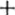 Tpoc 4 мм, карабіни №7, розтяжкиПодіум, підлогаБакелітова, вологостійка, фанера 18 ммВисота подіуму70 смРегулювання висоти ніжок+/- 35 смСпідниця подіумуПодіум натягнутий тентом чорного кольоруСходи/перила1 комплектBara сцени, кгНе менше 1800 кгДоставка, шеф-монтаж,навчання персоналуВходить в цінову пропозицію, за рахунок ВиробникаГарантія на вирібНе менше 1 рокуФото сцени в складі цінової пропозиції3-10 фото із прикладом пропонованої сцени